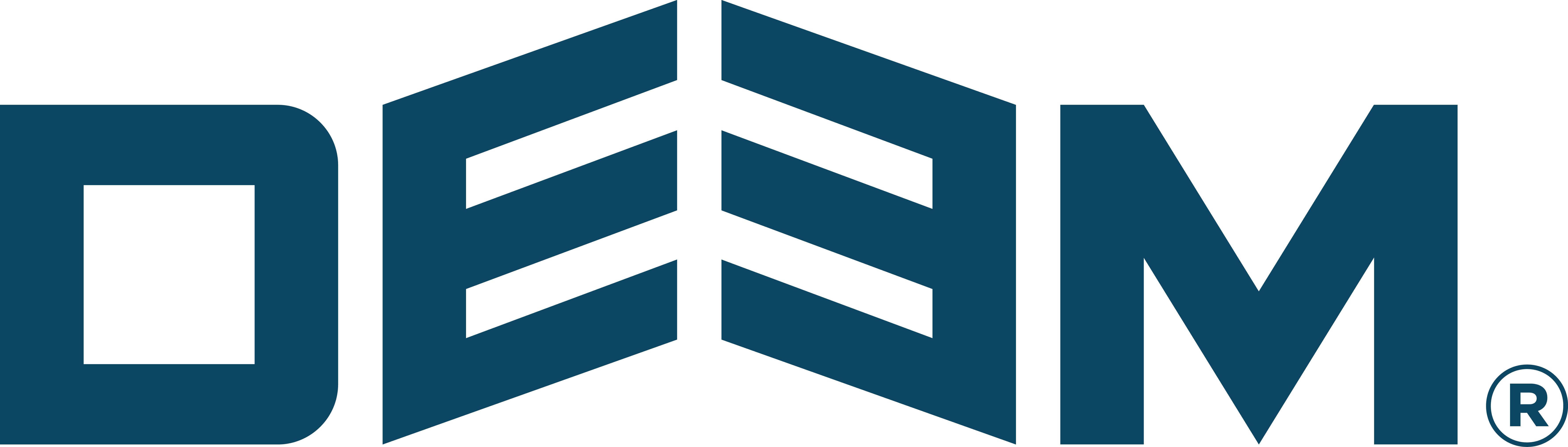 Deem Car Service Setup FormFill out form entirelyEmail completed form to deemsetup@deem.com Deem will notify you when the form is receivedIf any further information is need, you will be contactedEach preferred limo vendor must load rates for this account.  Please notify the vendors that you are adding them to Deem via your GDS and/or other booking tools used you intend to use.  This is important to the process.Incomplete forms will delay processing.If you need to make changes or modifications to your script, vendors or other information, email deemsetup@deem.com and request an ADD/DELETE form to accomplish that taskEMAIL COMPLETED FORM TO deemsetup@deem.comThank you!Date Submitted:Submitted By:Company:CORPORATE ACCOUNT INFORMATION CORPORATE ACCOUNT INFORMATION Corporation Name:Address:City:State:Zip Code:Phone/Extension:Contact First and Last Name:Contact’s Email Address:Notify this contact?:Y/NAnnual Ground Spend or Air Volume:TRAVEL AGENCY INFORMATIONTRAVEL AGENCY INFORMATIONTravel Agency Name:Address:City, State, Zip Code:Country: Main Reservation Phone #:Name of Lead Contact:Email of Agency Contact:Phone # of Agency Contact:**IATA # (main one only)Do you require segment write-back to the GDS?:Y/NGDS:**Psuedo City Code (s):Tools on which you will be utilizing Deem Car Service:  Apollo GDS Scripts   Sabre Red App  Deem Travel  GetThere  Orbitz  Egencia  Other  _____________What types of vehicles should be displayed?: Sedan Stretch  SUV  Van  ShuttleWho should Deem reporting credentials be assigned to?: (please provide full name and email address)PROVIDER CONTENT INFORMATIONDEEM allows you to choose the type of content you’d like to display to your travel agents and to travelers who book online.Please select the type of provider content you’d like included for this account.  DEEM Preferred Rate Providers  Corporate Rate Providers (noted in the Preferred Ground Transportation Providers section below)  Agency Rate Providers  Other.  Please Explain ________________PREFERRED GROUND TRANSPORTATION PROVIDERSPREFERRED GROUND TRANSPORTATION PROVIDERSINSTRUCTIONS:Please provide Ground Transportation Service Provider information as requested below.ALL FIELDS ARE REQUIRED.  Incomplete information will result in processing delays.DEEM CAR SERVICE is able to support multiple account numbers.  Be sure to provide form of payment(s) and required accounting fields for each account.  Please fill in all account numbers below.To add additional service providers, copy and paste the below form.INSTRUCTIONS:Please provide Ground Transportation Service Provider information as requested below.ALL FIELDS ARE REQUIRED.  Incomplete information will result in processing delays.DEEM CAR SERVICE is able to support multiple account numbers.  Be sure to provide form of payment(s) and required accounting fields for each account.  Please fill in all account numbers below.To add additional service providers, copy and paste the below form.Name of Provider:Street Address:City, State, Zip Code:Phone:Contact Name: Email Address:Account Number(s):Payment Type(s):What do these rates include?Base Rates Only?Base and Gratuity Only?All Inclusive?YOU must select one of the above choices and have the providers agree to these types of rate definitions.What is EXCLUDED from these rates?  Wait time? Tolls? Parking? What are the cancel policies for your account with the limo provider?Vendor Code (FOR DEEM USE ONLY)Back-Office System (DEEM USE ONLY)Name of Provider:Street Address:City, State, Zip Code:Phone:Contact Name: Email Address:Account Number(s):Payment Type(s):What do these rates include?Base Rates Only?Base and Gratuity Only?All Inclusive?YOU must select one of the above choices and have the providers agree to these types of rate definitions.  What is EXCLUDED from these rates?  Wait time? Tolls? Parking? What are the cancel policies for your account with the limo provider?Vendor Code (FOR DEEM USE ONLY)Back-Office System (DEEM USE ONLY)Name of Provider:Street Address:City, State, Zip Code:Phone:Contact Name: Email Address:Account Number(s):Payment Type(s):What do these rates include?Base Rates Only?Base and Gratuity Only?All Inclusive?YOU must select one of the above choices and have the providers agree to these types of rate definitions.  What is EXCLUDED from these rates?  Wait time? Tolls? Parking? What are the cancel policies for your account with the limo provider?Vendor Code (FOR DEEM USE ONLY)Back-Office System (DEEM USE ONLY)ACCOUNT MAPPING INFORMATIONACCOUNT MAPPING INFORMATIONAccounting Field 1:Accounting Field 2:Accounting Field 3:Accounting Field 4:Accounting Field 5:GDS SCREENSHOTSGDS SCREENSHOTSGDS SCREENSHOTSDEEM is able to create a script that pulls the information required for GDS bookings from your PNR, and pre-populates the script screens for reduced key stroke and an optimized booking process.  This customization is possible ONLY where PNR formats are standardized across the corporate account.  If your PNR’s are standardized, please use this section to provide us with screenshots of your PNR’s by following the below instructions. You may also use this section to advise whether your profiles are TIMMS STANDARD.  DEEM is able to create a script that pulls the information required for GDS bookings from your PNR, and pre-populates the script screens for reduced key stroke and an optimized booking process.  This customization is possible ONLY where PNR formats are standardized across the corporate account.  If your PNR’s are standardized, please use this section to provide us with screenshots of your PNR’s by following the below instructions. You may also use this section to advise whether your profiles are TIMMS STANDARD.  DEEM is able to create a script that pulls the information required for GDS bookings from your PNR, and pre-populates the script screens for reduced key stroke and an optimized booking process.  This customization is possible ONLY where PNR formats are standardized across the corporate account.  If your PNR’s are standardized, please use this section to provide us with screenshots of your PNR’s by following the below instructions. You may also use this section to advise whether your profiles are TIMMS STANDARD.  INSTRUCTIONS:  DEEM requires screenshots of your PNR formats.If your PNR’s are STANDARDIZED, please reply yes to the first question and skip ahead to the ACCOUNTING INFORMATION section of this form.For each of the PNR fields requested below, enter the format required to display that field in your GDS.Once the display command and the GDS response is displayed in your screen, you can:Highlight both the display command and GDS RESPONSE, and CUT AND PASTE your selected text into the space provided below.OR From your GDS screen, press the “ALT” AND “PRINT SCREEN” simultaneously.  Then click in the space provided for each screenshot and press the “CTRL” AND “V” keys simultaneously to paste the screenshot in the box.INSTRUCTIONS:  DEEM requires screenshots of your PNR formats.If your PNR’s are STANDARDIZED, please reply yes to the first question and skip ahead to the ACCOUNTING INFORMATION section of this form.For each of the PNR fields requested below, enter the format required to display that field in your GDS.Once the display command and the GDS response is displayed in your screen, you can:Highlight both the display command and GDS RESPONSE, and CUT AND PASTE your selected text into the space provided below.OR From your GDS screen, press the “ALT” AND “PRINT SCREEN” simultaneously.  Then click in the space provided for each screenshot and press the “CTRL” AND “V” keys simultaneously to paste the screenshot in the box.INSTRUCTIONS:  DEEM requires screenshots of your PNR formats.If your PNR’s are STANDARDIZED, please reply yes to the first question and skip ahead to the ACCOUNTING INFORMATION section of this form.For each of the PNR fields requested below, enter the format required to display that field in your GDS.Once the display command and the GDS response is displayed in your screen, you can:Highlight both the display command and GDS RESPONSE, and CUT AND PASTE your selected text into the space provided below.OR From your GDS screen, press the “ALT” AND “PRINT SCREEN” simultaneously.  Then click in the space provided for each screenshot and press the “CTRL” AND “V” keys simultaneously to paste the screenshot in the box.STANDARDIZED PROFILES:  ARE YOUR PROFILES STANDARDIZED?                       YES______                  NO______                          STANDARDIZED PROFILES:  ARE YOUR PROFILES STANDARDIZED?                       YES______                  NO______                          STANDARDIZED PROFILES:  ARE YOUR PROFILES STANDARDIZED?                       YES______                  NO______                          PNR FIELDSEXAMPLESYOUR SCREENSHOTSHOW PROFILE IS ACCESSED AFTER YOU HAVE ALREADY MOVED IT INTO PNR:*PA THEN TAB 3 TIMESHOME ADDRESS FIELD:106OT/W-8 MAIN ST TUXEDO NY Z/10536OFFICE ADDRESS FIELD:14YD/D-KAREN SMITH BEST COMPANY 200 BROADWAY NEW YORK NY 10019PHONE NUMBERS:2YT/P:NYCR/914-555-92203YT/P:NYCB/212-555-46985YT/P:NYCC/212-555-4801 6YT/P:NYCF/212-555-4174EMAIL ADDRESS:15YT/P:NYCE/KAREN.SMITH//ANYWHERE.COM  **We need to know what line number it’s on and is it standard in every profile**Only ONE email address can be used.FORM OF PAYMENT with EXPIRATION DATE:12YT/F-AX378200000000000/D1109  (must see expiration date format)ACCOUNTING INFORMATIONACCOUNTING INFORMATIONACCOUNTING INFORMATIONDeem is able to collect Corporate Accounting Information (i.e. cost center, department, employee id numbers) stored in the PNR which can be passed down to the Ground Transportation Service Provider for accounting or billing purposes, as required by the Corporate account.Deem is able to collect Corporate Accounting Information (i.e. cost center, department, employee id numbers) stored in the PNR which can be passed down to the Ground Transportation Service Provider for accounting or billing purposes, as required by the Corporate account.Deem is able to collect Corporate Accounting Information (i.e. cost center, department, employee id numbers) stored in the PNR which can be passed down to the Ground Transportation Service Provider for accounting or billing purposes, as required by the Corporate account.INSTRUCTIONS:  For each accounting field you’d like captured, DEEM CAR SERVICE REQUIRES:Screenshots of the DISPLAY COMMAND and GDS RESPONSE showing the accounting data as it resides in your PNR (see above for screenshot instructions).The NAME of the accounting field being captured (i.e. cost center number, department number).The NUMBER OF CHARACTERS the field contains (i.e. cost center number is 11 alpha numeric digits).INSTRUCTIONS:  For each accounting field you’d like captured, DEEM CAR SERVICE REQUIRES:Screenshots of the DISPLAY COMMAND and GDS RESPONSE showing the accounting data as it resides in your PNR (see above for screenshot instructions).The NAME of the accounting field being captured (i.e. cost center number, department number).The NUMBER OF CHARACTERS the field contains (i.e. cost center number is 11 alpha numeric digits).INSTRUCTIONS:  For each accounting field you’d like captured, DEEM CAR SERVICE REQUIRES:Screenshots of the DISPLAY COMMAND and GDS RESPONSE showing the accounting data as it resides in your PNR (see above for screenshot instructions).The NAME of the accounting field being captured (i.e. cost center number, department number).The NUMBER OF CHARACTERS the field contains (i.e. cost center number is 11 alpha numeric digits).ACCOUNTING FIELDEXAMPLESYOUR SCREENSHOTSACCOUNTING FIELDS: (Name of Udid and Description of Number)2Y/N:1RESERVATION/TEST*22225-938231-3938271 This is a 5-digit Department Number, 6 Digit Cost Center and 7-digit Project NumberFREQUENTLY USED ADDRESSESFREQUENTLY USED ADDRESSESFREQUENTLY USED ADDRESSESFREQUENTLY USED ADDRESSESFREQUENTLY USED ADDRESSESDeem is able to create a drop-down menu of frequently used addresses to your script.  You will be able to select these addresses to pre-populate pick up & drop off information.Deem is able to create a drop-down menu of frequently used addresses to your script.  You will be able to select these addresses to pre-populate pick up & drop off information.Deem is able to create a drop-down menu of frequently used addresses to your script.  You will be able to select these addresses to pre-populate pick up & drop off information.Deem is able to create a drop-down menu of frequently used addresses to your script.  You will be able to select these addresses to pre-populate pick up & drop off information.Deem is able to create a drop-down menu of frequently used addresses to your script.  You will be able to select these addresses to pre-populate pick up & drop off information.INSTRUCTIONS:  For each Frequently Used Address you’d like included, DEEM REQUIRES the below information:INSTRUCTIONS:  For each Frequently Used Address you’d like included, DEEM REQUIRES the below information:INSTRUCTIONS:  For each Frequently Used Address you’d like included, DEEM REQUIRES the below information:INSTRUCTIONS:  For each Frequently Used Address you’d like included, DEEM REQUIRES the below information:INSTRUCTIONS:  For each Frequently Used Address you’d like included, DEEM REQUIRES the below information:Drop-Down Menu Name Location NameFull Street AddressCityState, Zip and CountryDEEM CAR SERVICE HeadquartersDEEM CAR SERIVICE401 Hackensack AvenueHackensack NJ, 07601, USA